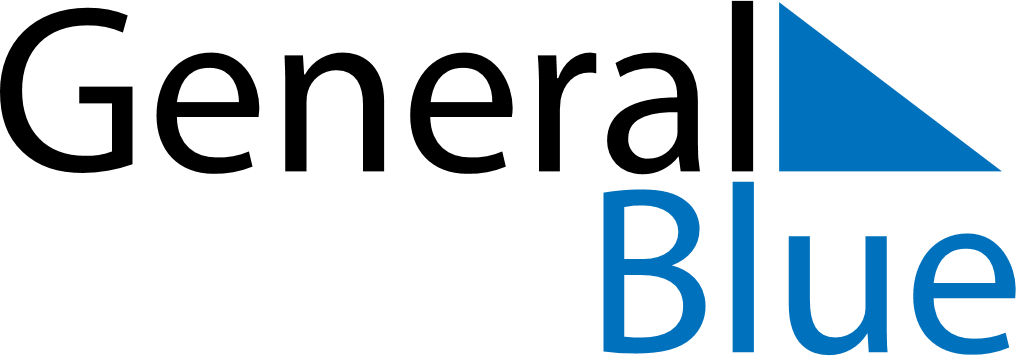 April 2107April 2107April 2107April 2107April 2107SundayMondayTuesdayWednesdayThursdayFridaySaturday123456789101112131415161718192021222324252627282930